MEDICAMENTOSResultado da PesquisaProduto (Lote)LIPOTRON MAX (Todos os lotes)EmpresaDesconhecidaCNPJ. . / -EndereçoAssunto70284 - MEDICAMENTO - Empresa sem AFE / Produto sem RegistroNúmero do Processo25351.086719/2021-11Resultado da PesquisaProduto (Lote)ANTIFUMO (Todos os lotes)EmpresaMARGARETH LOUZADA DA SILVA MEE/EPPECNPJ02.348.584/0001-16EndereçoRUA GLADSTONE RUBIM 44 CACHOEIRO DE ITAPEMIRIM ESAssunto70284 - MEDICAMENTO - Empresa sem AFE / Produto sem RegistroNúmero do Processo25351.594880/2020-75Resultado da PesquisaProduto (Lote)50 ERVAS EMAGRECEDOR FORTE - NATUVIVA (Todos os lotes)CHÁ BARRIGA DOS SONHOS - VIDA FIBER (Todos os lotes)CHÁ DA VIDA DIABETE - PRÓ-ERVAS (Todos os lotes)PRÓSTATA VIDA ERVAS (Todos os lotes)TRIBULUS COM MACA - NATUSER (Todos os lotes)VIDA ERVAS MULHER REGULADOR MESTRUAL - VIDA ERVAS (Todos os lotes)EmpresaCEREAL SHOWCNPJ18.799.199/0001-25EndereçoRUA JOÃO LUIZ FARIA, 441, JARDIM BRASILIA (ZONA LESTE), SÃO PAULO/SPAssunto70284 - MEDICAMENTO - Empresa sem AFE / Produto sem RegistroNúmero do Processo25351.588035/2020-61Resultado da PesquisaProduto (Lote)ELITE HEMP VITAMIN (Todos os lotes)HEMP OIL (Todos os lotes)EmpresaDesconhecidaCNPJ. . / -EndereçoAssunto70284 - MEDICAMENTO - Empresa sem AFE / Produto sem RegistroNúmero do Processo25351.099365/2021-67Resultado da PesquisaProduto (Lote)DECALAND DEPOT 200 MG/5 ML (Lotes a partir de 01/01/2020)METANDROSTENOLANA LANDELAN (Lotes a partir de 01/01/2020)STANOZOLAND 10 MG (Lotes a partir de 01/01/2020)STANOZOLAND DEPOT (Lotes a partir de 01/01/2020)TESTANAT 250 MG/4 ML (Lotes a partir de 01/01/2020)EmpresaDesconhecidaCNPJEndereçoAssunto70284 - MEDICAMENTO - Empresa sem AFE / Produto sem RegistroNúmero do Processo25351.261671/2020-48Resultado da PesquisaProduto (Lote)DEPO-PROVERA - Registro: 121100367 (DP5764)EmpresaWYETH INDÚSTRIA FARMACÊUTICA LTDACNPJ61.072.393/0001-33EndereçoRUA ALEXANDRE DUMAS 1860, 3º ANDAR SÃO PAULO SPAssunto70282 - MEDICAMENTO - Desvio de qualidade proveniente de denúnciaNúmero do Processo25351.277921/2020-61Resultado da PesquisaProduto (Lote)AEROGOLD - Registro: 110130043 (Lotes a partir de 01/01/2019)EmpresaGLENMARK FARMACÊUTICA LTDACNPJ44.363.661/0001-57EndereçoR GOMES DE CARVALHO 1195, ANDAR 3, CONJ 31 SÃO PAULO SPAssunto70290 - MEDICAMENTO - Fabricação em desacordo com a auditoria de pós-registroNúmero do Processo25351.974725/2021-10Resultado da PesquisaProduto (Lote)CENTELHA ASIATICA 500 MG (Todos os lotes)CÁSCARA SAGRADA MTC 500 MG (Todos os lotes)GINKGO BILOBA + CASTANHA DA INDIA MTC (Todos os lotes)TRIBULUS TERRESTRIS MTC 750 MG (Todos os lotes)UNHA DE GATO UXI MTC 500 MG (Todos os lotes)ZEDOÁRIA EXTRATO IMPORTADO MTC 500MG (Todos os lotes)EmpresaRei Terra AtacadoCNPJ00.810.269/0001-33EndereçoRUA ANTONIA BELINASSE, 32 - ILMO COVRE - BOA ESPERANÇA - ESAssunto70284 - MEDICAMENTO - Empresa sem AFE / Produto sem RegistroNúmero do Processo25351.545655/2020-13Resultado da PesquisaProduto (Lote)BERINJELA E ALCACHOFRA (Todos os lotes)CÁSCARA SAGRADA (Todos os lotes)FLOR DA NOITE (Todos os lotes)GARRA DO DIABO (Todos os lotes)KAWA KAWA (Todos os lotes)VIAGRON (Todos os lotes)EmpresaL DO NC da Cruz Produtos NaturaisCNPJ03.029.157/0001-38EndereçoAssunto70284 - MEDICAMENTO - Empresa sem AFE / Produto sem RegistroNúmero do Processo25351.099149/2021-11Resultado da PesquisaProduto (Lote)INSUMOS FARMACÊUTICOS ATIVOS (Todos os lotes)EmpresaZHEJIANG HISUN PHARMACEUTICAL CO., LTD.CNPJEndereço56 Binhai Road, Jiaojiang District, Taizhou City, Zhejiang Province - 318000Assunto70569 - Insumos e medicamentos biológicos – irregularidades em produtos não passíveis de registroNúmero do Processo25351.127123/2021-71Resultado da PesquisaProduto (Lote)DIGESTIVO COMPOSTO (Todos os lotes)EmpresaDesconhecidaCNPJ. . / -EndereçoAssunto70284 - MEDICAMENTO - Empresa sem AFE / Produto sem RegistroNúmero do Processo25351.048256/2021-81Resultado da PesquisaProduto (Lote)VITAMINA C INJETÁVEL PURA - ÁCIDO ASCÓRBICO 100MG/ML (Todos os lotes)EmpresaMercado Livre - EBAZAR.COM.BR. LTDACNPJ03.007.331/000 -EndereçoAV DAS NACOES UNIDAS 3000 nº 3003 PARTE A - BONFIM - OSASCO-SPAssunto70285 - MEDICAMENTO - FalsificaçãoNúmero do Processo25351.151234/2021-06Resultado da PesquisaProduto (Lote)VÁRIOS (Todos os lotes)EmpresaBioideal Distribuidora de Produtos para Saúde EireliCNPJ24.793.688/0001-72EndereçoAssunto70284 - MEDICAMENTO - Empresa sem AFE / Produto sem RegistroNúmero do Processo25351.120760/2021-16Resultado da PesquisaProduto (Lote)SLIM EXCLUSIVO THERMO BLEND (Todos os lotes)EmpresaRAFAEL SILVA ROSARIO 12802226703 (RRFARMA)CNPJ28.774.163/0001-40EndereçoR JOAO MARQUES CADENGO, 370B, CASA 17A BAIRRO: VARGEM PEQUENA - RIO DE JANEIRO-RJAssunto70284 - MEDICAMENTO - Empresa sem AFE / Produto sem RegistroNúmero do Processo25351.151276/2021-39Resultado da PesquisaProduto (Lote)DESPIGMENTA (N/A)EmpresaDESCONHECIDACNPJ. . / -EndereçoAssunto70284 - MEDICAMENTO - Empresa sem AFE / Produto sem RegistroNúmero do Processo25351.120443/2021-08Resultado da PesquisaProduto (Lote)PREPARAÇÕES MAGISTRAIS - MEDICINAL FARMÁCIA E MANIPULAÇÃO (Todos os lotes)EmpresaMEDICINAL FARMÁCIA E MANIPULAÇÃO LTDA - MECNPJ04.380.004/0001-01EndereçoRUA LUIZ GAMA, Nº 335 MARINGÁ PRAssunto70286 - MEDICAMENTO - Outras práticas irregularesNúmero do Processo25351.040329/2021-97Resultado da PesquisaPREPARAÇÕES MAGISTRAIS - MEDICINAL FARMÁCIA E MANIPULAÇÃO (Todos os lotes)EmpresaMEDICINAL FARMÁCIA E MANIPULAÇÃO LTDA - MECNPJ04.380.004/0001-01EndereçoRUA LUIZ GAMA, Nº 335 MARINGÁ PRAssunto70286 - MEDICAMENTO - Outras práticas irregularesNúmero do Processo25351.040329/2021-97Resultado da PesquisaProduto (Lote)SLIM EXCLUSIVO THERMO BLEND (Todos os lotes)EmpresaRAFAEL SILVA ROSARIO 12802226703 (RRFARMA)CNPJ28.774.163/0001-40EndereçoR JOAO MARQUES CADENGO, 370B, CASA 17A BAIRRO: VARGEM PEQUENA - RIO DE JANEIRO-RJAssunto70284 - MEDICAMENTO - Empresa sem AFE / Produto sem RegistroNúmero do Processo25351.151276/2021-39Bom dia! Prezados, segue abaixo alerta da OMS sobre falsificação do produto vitamina A na região do continente Africano. Gentileza encaminhar para possíveis interessados na informação. Atte., -- Marcelo Pimenta Coordenador da Qualidade do IOM Qualidade da Diretoria do IOM (31) 3314-4700 De: "rapidalert" Para: "Marcelo Pimenta de Amorim" Enviadas: Quinta-feira, 11 de março de 2021 16:34:06 Assunto: Medical Product Alert N ° 1/2021: Falsified Vitamin A CRM:0557006 2 *** Text in French after the text in English *** Texto en español al final *** Dear Marcelo Pimenta de Amorin  Please click the following link to access the WHO Medical Product Alert N° 1/2021 regarding falsified VITAMIN A (Retinol) identified in the WHO region of Africa. Please forward this information to relevant end users, National Regulatory Authorities, procurers and any other relevant colleagues and organizations. WHO calls for increased scrutiny for these products. Alert N° 1/2021 will be available soon on the WHO website in all 6 UN languages here. If you have any questions or if you wish to report incidents concerning falsified or substandard medical products, please contact rapidalert@who.int With kind regards, The WHO team dealing with incidents and substandard and falsified medical products. Cher / Chère Marcelo Pimenta de Amorin  Veuillez cliquer sur le lien suivant pour accéder à l'alerte OMS N° 1/2021 concernant la VITAMINE A (retinol) falsifiés identifiés dans les régions OMS de l'Afrique. Veuillez transmettre cette information aux utilisateurs finaux concernés, aux autorités réglementaires nationales, aux acheteurs et à tout autre collègue ou organisation concernés. L'OMS demande que ces produits fassent l'objet d'une surveillance accrue. L'alerte n° 1/2021 sera bientôt disponible sur le site web de l'OMS dans les six langues des Nations unies ici. Si vous avez des questions ou si vous souhaitez signaler des incidents concernant des produits médicaux falsifiés ou non conformes aux normes, veuillez contacter rapidalert@who.int Avec sincères salutations, L'équipe de l'OMS qui s'occupe des incidents et des produits médicaux falsifiés et non conformes aux normes. Estimado / a Marcelo Pimenta de Amorin  Haga click en el siguiente enlace para acceder a la Alerta de Productos Médicos de la OMS N° 1/2021 relativa al los productos de VITAMINA A (retinol) falsificados identificados en las region de África de la OMS. Sírvase remitir esta información a los usuarios finales pertinentes, a las autoridades nacionales de reglamentación, a los proveedores y a cualquier otro colega u organización pertinente. La OMS pide que se aumente el escrutinio de estos productos. La alerta Nº 1/2021 estará disponible en el sitio web de la OMS en los seis idiomas de las Naciones Unidas aqui. Si tiene alguna pregunta o si desea informar sobre incidentes relacionados con productos médicos falsificados o de calidad inferior, póngase en contacto con rapidalert@who.int. Reciba un cordial saludo, El equipo de la OMS que se ocupa de los incidentes y de los productos médicos deficientes y falsificados. Incidents and Substandard / Falsified Medical Products (ISF) Regulation and Safety World Health Organization Geneva, Switzerland Email: rapidalert@who.int Web: https://www.who.int/health-topics/substandard-and-falsified-medical-products Follow WHO on Facebook , Twitter , YouTube , Instagram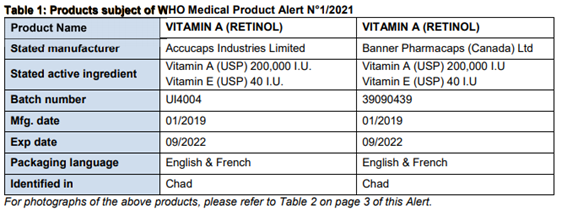 Resultado da PesquisaProduto (Lote)SAIZEN® (SOMATROPINA) 20 MG SOLUÇÃO INJETÁVEL (Todos os lotes)EmpresaDesconhecidaCNPJ. . / -EndereçoDesconhecidoAssunto70304 - INSUMO e MEDICAMENTO BIOLÓGICO - FalsificaçãoNúmero do Processo25351.178558/2021-83Resultado da PesquisaProduto (Lote)BUDS 100% NATURAL CBD/THC (Todos os lotes)CANABIDIOL CBD (Todos os lotes)CANABIDIOL THC (Todos os lotes)POMADA CBD (Todos os lotes)REFIL VAPORIZADOR CBD/THC (Todos os lotes)SERINGA CBD/THC (Todos os lotes)TRATAMENTO CÂNCER CBD/THC (Todos os lotes)VAPORIZADOR (Todos os lotes)EmpresaNão identificadaCNPJ. . / -EndereçoAssunto70284 - MEDICAMENTO - Empresa sem AFE / Produto sem RegistroNúmero do Processo25351.206295/2021-18Resultado da PesquisaProduto (Lote)DAILY BALANCE EXTRATO RICO EM CBD (Todos os lotes)HEMP EXTRACT ELIXINOL (Todos os lotes)EmpresaINDEOV LTDACNPJ28.802.188/0001-00EndereçoR JOSE HONORIO PRADO SÃO PAULO SPAssunto70284 - MEDICAMENTO - Empresa sem AFE / Produto sem RegistroNúmero do Processo25351.199355/2021-21Resultado da PesquisaProduto (Lote)VÁRIOS (Todos os lotes)EmpresaNão identificadaCNPJ. . / -EndereçoAssunto70284 - MEDICAMENTO - Empresa sem AFE / Produto sem RegistroNúmero do Processo25351.199299/2021-24Resultado da PesquisaProduto (Lote)BALSAMO DO AMAZONAS (Todos os lotes)NUTRA MINT (Todos os lotes)EmpresaESSENCIAL INDUSTRIA E COMERCIO DE ALIMENTOS LTDACNPJ11.400.134/0003-88EndereçoR GILBERTO PEDRUZZI, Nº 16, LETRA D - LOTEAMENTO MIRANTE DO TREVO - CORDILHEIRA ALTA - SC - CEP 89.819-000Assunto70284 - MEDICAMENTO - Empresa sem AFE / Produto sem RegistroNúmero do Processo25351.239329/2020-61Resultado da PesquisaProduto (Lote)VIDAZA 100MG AZACITIDINA PARA INJEÇÃO (9C169A )EmpresaDesconhecidaCNPJ. . / -EndereçoAssunto70285 - MEDICAMENTO - FalsificaçãoNúmero do Processo25351.226796/2021-11Resultado da PesquisaProduto (Lote)BUDS 100% NATURAL CBD/THC (Todos os lotes)CANABIDIOL CBD (Todos os lotes)CANABIDIOL THC (Todos os lotes)POMADA CBD (Todos os lotes)REFIL VAPORIZADOR CBD/THC (Todos os lotes)SERINGA CBD/THC (Todos os lotes)TRATAMENTO CÂNCER CBD/THC (Todos os lotes)VAPORIZADOR (Todos os lotes)EmpresaNão identificadaCNPJ. . / -EndereçoAssunto70284 - MEDICAMENTO - Empresa sem AFE / Produto sem RegistroNúmero do Processo25351.206295/2021-18Resultado da PesquisaProduto (Lote)EUTROPIN 4UI (UTR16024 )EmpresaNão IdentificadaCNPJEndereçoAssunto70304 - INSUMO e MEDICAMENTO BIOLÓGICO - FalsificaçãoNúmero do Processo25351.254469/2021-41Resultado da PesquisaProduto (Lote)SLIM BLACK (Todos os lotes)SLIM GOLD (Todos os lotes)SLIM PREMIUM (Todos os lotes)SLIM RESULT (Todos os lotes)THE BEST SLIM (Todos os lotes)EmpresaNão identificadaCNPJ. . / -EndereçoAssunto70284 - MEDICAMENTO - Empresa sem AFE / Produto sem RegistroNúmero do Processo25351.199121/2021-83Medidas CautelaresExpediente0805570/21-0Situação da Medida CautelarAtivaAssunto70351 - MEDIDA PREVENTIVA- Ações de Fiscalização em Vigilância SanitáriaNúmero do DOU41Número da Resolução903Data da Publicação03/03/2021Data da Resolução02/03/2021Ações e AtividadesApreensãoInutilizaçãoProibição: Comercialização, Distribuição, Fabricação, Propaganda, UsoMotivaçãoComprovação da fabricação do produto sem registro na Anvisa, fabricado por empresa desconhecida, em desacordo com os artigos 12, 50 e 59 da Lei nº 6.360/1976. As ações de fiscalização determinadas se aplicam a quaisquer estabelecimentos físicos ou veículos de comunicação, inclusive eletrônicos, que comercializem ou divulguem o produto. Medidas CautelaresExpediente0757161/21-5Situação da Medida CautelarAtivaAssunto70351 - MEDIDA PREVENTIVA- Ações de Fiscalização em Vigilância SanitáriaNúmero do DOU41Número da Resolução903Data da Publicação03/03/2021Data da Resolução02/03/2021Ações e AtividadesApreensãoInutilizaçãoProibição: Comercialização, Distribuição, Fabricação, Importação, Propaganda, UsoMotivaçãoComprovação da comercialização por meio de loja física de produto sem registro, notificação ou cadastro na Anvisa, fabricados por empresa desconhecida, em desacordo com os artigos 12, 50 e 59 da Lei nº 6.360/1976. As ações de fiscalização determinadas se aplicam a todos os medicamentos da marca "Antifumo", bem como a quaisquer estabelecimentos físicos ou veículos de comunicação, inclusive eletrônicos, que comercializem ou divulguem os produtos.Medidas CautelaresExpediente0805418/21-5Situação da Medida CautelarAtivaAssunto70351 - MEDIDA PREVENTIVA- Ações de Fiscalização em Vigilância SanitáriaNúmero do DOU41Número da Resolução903Data da Publicação03/03/2021Data da Resolução02/03/2021Ações e AtividadesApreensãoInutilizaçãoProibição: Comercialização, Distribuição, Fabricação, Propaganda, UsoMotivaçãoComprovação da divulgação e comercialização por meio do site https://cerealshow.com.br  dos produtos sem registro, notificação ou cadastro na Anvisa, fabricados por empresa desconhecida, que não possui Autorização de Funcionamento nesta Agência para fabricação de medicamentos, em desacordo com os artigos 12, 50 e 59 da Lei nº 6.360/1976. As ações de fiscalização determinadas se aplicam a quaisquer estabelecimentos físicos ou veículos de comunicação, inclusive eletrônicos, que comercializem ou divulguem os produtos.Medidas CautelaresExpediente0819258/21-8Situação da Medida CautelarAtivaAssunto70351 - MEDIDA PREVENTIVA- Ações de Fiscalização em Vigilância SanitáriaNúmero do DOU43Número da Resolução968Data da Publicação05/03/2021Data da Resolução04/03/2021Ações e AtividadesApreensãoInutilizaçãoProibição: Comercialização, Distribuição, Fabricação, Propaganda, UsoMotivaçãoComprovação da divulgação e comercialização por meio do site http://www.americanas.com.br dos produtos sem registro, fabricados por empresa desconhecida, em desacordo com os artigos 12, 50 e 59 da Lei nº 6.360/1976. As ações de fiscalização determinadas se aplicam a todos os medicamentos da marca Hemp Oil, bem como a quaisquer estabelecimentos físicos ou veículos de comunicação, inclusive eletrônicos, que comercializem ou divulguem os produtos.Medidas CautelaresExpediente0808391/21-6Situação da Medida CautelarAtivaAssunto70351 - MEDIDA PREVENTIVA- Ações de Fiscalização em Vigilância SanitáriaNúmero do DOU43Número da Resolução968Data da Publicação05/03/2021Data da Resolução04/03/2021Ações e AtividadesApreensãoInutilizaçãoProibição: Comercialização, Distribuição, Fabricação, Propaganda, UsoMotivação Comprovação da divulgação por meio do site http://www.landerlan.com.br dos produtos sem registro fabricados empresa Farmaco SA que não possui Autorização de Funcionamento de Empresa nesta Agência para fabricação de medicamentos, em desacordo com os artigos 12, 50 e 59 da Lei nº 6.360/1976. As ações de fiscalização determinadas se aplicam a todos os medicamentos da marca Landerlan bem como a quaisquer estabelecimentos físicos ou veículos de comunicação, inclusive eletrônicos, que comercializem ou divulguem os produtos.   Medidas CautelaresExpediente0840105/21-5Situação da Medida CautelarAtivaAssunto70351 - MEDIDA PREVENTIVA- Ações de Fiscalização em Vigilância SanitáriaNúmero do DOU43Número da Resolução968Data da Publicação05/03/2021Data da Resolução04/03/2021Ações e AtividadesRecolhimentoSuspensão: Comercialização, Distribuição, UsoMotivaçãoConfirmação de desvio no teste periódico de simulação de envase, em atendimento ao art. 6º da Lei nº 6360/1976 e à RDC nº 55/2005.Medidas CautelaresExpediente0825103/21-7Situação da Medida CautelarAtivaAssunto70351 - MEDIDA PREVENTIVA- Ações de Fiscalização em Vigilância SanitáriaNúmero do DOU43Número da Resolução968Data da Publicação05/03/2021Data da Resolução04/03/2021Ações e AtividadesRecolhimentoSuspensão: Comercialização, Distribuição, UsoMotivaçãoDescumprimento do art. 7º da RDC 134/2003 que motivou o cancelamento do registro do medicamento e em atendimento ao art. 6º da Lei nº 6360/1976 e à RDC nº 55/2005.Medidas CautelaresExpediente0834543/21-1Situação da Medida CautelarAtivaAssunto70351 - MEDIDA PREVENTIVA- Ações de Fiscalização em Vigilância SanitáriaNúmero do DOU43Número da Resolução968Data da Publicação05/03/2021Data da Resolução04/03/2021Ações e AtividadesApreensãoInutilizaçãoProibição: Comercialização, Distribuição, Fabricação, Propaganda, UsoMotivaçãoComprovação da fabricação, divulgação e comercialização, por meio do site http://reiterraatacado.com.br/linha-mtc, de produtos fabricados pela empresa Sandro Meretti de Oliveira-ME (CNPJ: 00.810.269/0001-33) como sendo da Medicina Tradicional Chinesa (MTC), sem que estejam inscritos na Farmacopéia Chinesa, em descumprimento ao artigo 4º da RDC nº 21/2014, se caracterizando como medicamentos fitoterápicos/produtos fitoterápicos tradicionais sem registro ou notificação na Anvisa, descumprindo assim os artigos 2º, 12 e 59 da Lei nº 6.360/1976. As ações de fiscalização determinadas se aplicam a quaisquer estabelecimentos físicos ou veículos de comunicação, inclusive eletrônicos, que comercializem ou divulguem os produtos. Medidas CautelaresExpediente0833267/21-3Situação da Medida CautelarAtivaAssunto70351 - MEDIDA PREVENTIVA- Ações de Fiscalização em Vigilância SanitáriaNúmero do DOU43Número da Resolução968Data da Publicação05/03/2021Data da Resolução04/03/2021Ações e AtividadesApreensãoInutilizaçãoProibição: Comercialização, Distribuição, Fabricação, Propaganda, UsoMotivação  Comprovação da fabricação e comercialização dos produtos sem registro na Anvisa, fabricados por empresa que não possui Autorização de Funcionamento nesta Agência para fabricação de medicamentos, em desacordo com os artigos 12, 50 e 59 da Lei nº 6.360/1976. As ações de fiscalização determinadas se aplicam a todos os medicamentos fabricados pela empresa L DO N C DA CRUZ PRODUTOS NATURAIS, bem como a quaisquer estabelecimentos físicos ou veículos de comunicação, inclusive eletrônicos, que comercializem ou divulguem os produtos.   Medidas CautelaresExpediente0833574/21-5Situação da Medida CautelarAtivaAssunto70351 - MEDIDA PREVENTIVA- Ações de Fiscalização em Vigilância SanitáriaNúmero do DOU44Número da Resolução992Data da Publicação08/03/2021Data da Resolução05/03/2021Ações e AtividadesSuspensão: Comercialização, Distribuição, Importação, Manipulação, UsoMotivaçãoRecebido rapid alert da Spanish Agency of Medicines and Medical Devices referente a inspeção realizada na empresa Zhejiang Hisun onde foram constatadas não conformidades, ao todo 25, sendo duas criticas e 5 maiores referentes a insumos não citotóxicos, citotóxicos e altamente potentes.   Considerando alerta internacional recebido pela Anvisa referente ao resultado de inspeção sanitária realizada na empresa Zhejiang Hisun Pharmaceutical Co., Ltd., pela Agência Espanhola de Medicamentos, que detectou a presença de não conformidades críticas no cumprimento das boas práticas de fabricação, resolve: Determinar, como medida de interesse sanitário, a suspensão da importação, distribuição, comercialização, manipulação e uso dos insumos farmacêuticos ativos ansamitocina, romidepsina, idarrubicina, bicatulamida, dactinomicina, paclitaxel, pirarrubicina, metotrexato, citarabina, ciclofosfamida, mesna, gencitabina, cladribina, lenalidomida, fludarabina, gefitinibe, palbociclibe, regorafenibe, letrozol, anastrazol, dasatinibe, doxorrubicina, mitomicina, daunorrubicina, vinorelbina, epirrubicina, seus sais, ésteres e hidratos, fabricados pela empresa Zhejiang Hisun Pharmaceutical Co., Ltd., localizada no endereço 56, Binhai Road, Jiaojiang District, Taizhou, Zhejiang, 318000, República Popular da China.Medidas CautelaresExpediente0858169/21-0Situação da Medida CautelarAtivaAssunto70351 - MEDIDA PREVENTIVA- Ações de Fiscalização em Vigilância SanitáriaNúmero do DOU47Número da Resolução997Data da Publicação11/03/2021Data da Resolução08/03/2021Ações e AtividadesApreensãoInutilizaçãoProibição: Comercialização, Distribuição, Fabricação, Propaganda, UsoMotivaçãoComunicado da empresa Fitoplant Indústria e Comércio Ltda., CNPJ 12.410.720/0001-04, informando que não reconhece o produto como original, em atendimento ao art.27 da Lei nº 6.437/1977 e ao art. 6º da Lei nº 6360/1976.Medidas CautelaresExpediente0904811/21-1Situação da Medida CautelarAtivaAssunto70351 - MEDIDA PREVENTIVA- Ações de Fiscalização em Vigilância SanitáriaNúmero do DOU47Número da Resolução997Data da Publicação11/03/2021Data da Resolução08/03/2021Ações e AtividadesApreensãoInutilizaçãoProibição: Comercialização, Distribuição, Propaganda, UsoMotivaçãoComunicado da empresa detentora do registro do medicamento  HYPOFARMA - INSTITUTO DE HYPODERMIA E FARMÁCIA LTDA (CNPJ: 17.174.657/0001-78), informando a identificaçãoda divulgação e comercialização por meio do site https://lista.mercadolivre.com.br/vitamina-c-hypofarma#D[A:vitamina%20c%20hypofarma deste produto com características divergentes das constantes no medicamento original – embalagem secundária branca sem informações que constam, na original e ampolas com gravação que não permite leitura e serigrafia de cor diferente do registrado, se tratando, portanto, de falsificação.  Medidas CautelaresExpediente0970483/21-3Situação da Medida CautelarAtivaAssunto70351 - MEDIDA PREVENTIVA- Ações de Fiscalização em Vigilância SanitáriaNúmero do DOU50Número da Resolução1.086Data da Publicação16/03/2021Data da Resolução15/03/2021Ações e AtividadesApreensãoInutilizaçãoProibição: Armazenamento, Comercialização, Distribuição, Fabricação, Propaganda, UsoMotivaçãoConsiderando a comprovação da divulgação e comercialização de produtos da linha Floral Thérapi, contendo alegações terapêuticas em seus rótulos e em panfletos disponíveis em estabelecimentos, bem como por meio por meio do endereço eletrônico https://www.floraltherapi.com.br, sem registro, notificação ou cadastro na Anvisa, por empresa sem autorização de funcionamento, Bioideal Distribuidora de Produtos para Saúde Eireli — ME, CNPJ: 24.793.688/0001-72, em desacordo com os arts. 2º., 12, 50 e 59 da Lei nº 6.360, de 23 de setembro de 1976, e considerando o previsto nos arts. 6º, 7º e inciso I do art. 67 da Lei 6360, de 23 de setembro de 1976.Medidas CautelaresExpediente0937424/21-8Situação da Medida CautelarAtivaAssunto70351 - MEDIDA PREVENTIVA- Ações de Fiscalização em Vigilância SanitáriaNúmero do DOU50Número da Resolução1.086Data da Publicação16/03/2021Data da Resolução15/03/2021Ações e AtividadesApreensãoInutilizaçãoProibição: Comercialização, Distribuição, Fabricação, Propaganda, UsoMotivaçãoComprovação da divulgação e comercialização por meio dos sites https://www.rrfarmaemagrecimento.com.br/ e https://www.instagram.com/slim60capss/  do produto sem registro, notificação ou cadastro na Anvisa, da empresa RR FARMA (CNPJ: 28.774.163/0001-40), fabricado por empresa desconhecida, em desacordo com os artigos 12, 50 e 59 da Lei nº 6.360/1976. As ações de fiscalização determinadas se aplicam a todos os estabelecimentos físicos ou veículos de comunicação, inclusive eletrônicos, que comercializem ou divulguem o produto.  Medidas CautelaresExpediente0955096/21-8Situação da Medida CautelarAtivaAssunto70351 - MEDIDA PREVENTIVA- Ações de Fiscalização em Vigilância SanitáriaNúmero do DOU50Número da Resolução1.086Data da Publicação16/03/2021Data da Resolução15/03/2021Ações e AtividadesApreensãoInutilizaçãoProibição: Comercialização, Distribuição, Fabricação, Propaganda, UsoMotivaçãoComprovação da divulgação e comercialização por meio do site https://www.casadamicropigmentadora.com.br/ do produto sem registro, notificação ou cadastro na Anvisa, fabricado por empresa desconhecida, em desacordo com os artigos 12, 50 e 59 da Lei nº 6.360/1976. As ações de fiscalização determinadas se aplicam a todos os medicamentos da marca “Despigmenta” , bem como a quaisquer estabelecimentos físicos ou veículos de comunicação, inclusive eletrônicos, que comercializem ou divulguem os produtos.Medidas CautelaresExpediente0935128/21-1Situação da Medida CautelarAtivaAssunto70351 - MEDIDA PREVENTIVA- Ações de Fiscalização em Vigilância SanitáriaNúmero do DOU50Número da Resolução1.086Data da Publicação16/03/2021Data da Resolução15/03/2021Ações e AtividadesSuspensão: PropagandaMotivaçãoComprovação de divulgação irregular de preparações magistrais, por meio do site www.medicinalweb.com.br, incluindo alegações terapêuticas e polosogia, em desacordo com os itens 5.14, 5.17.1, 5.17.4 e Anexo I, item 12.1 da RDC 67/2007 e art. 59 da Lei nº 6360/1976.Medidas CautelaresExpediente0935128/21-1Situação da Medida CautelarAtivaAssunto70351 - MEDIDA PREVENTIVA- Ações de Fiscalização em Vigilância SanitáriaNúmero do DOU50Número da Resolução1.086Data da Publicação16/03/2021Data da Resolução15/03/2021Ações e AtividadesSuspensão: PropagandaMotivaçãoComprovação de divulgação irregular de preparações magistrais, por meio do site www.medicinalweb.com.br, incluindo alegações terapêuticas e polosogia, em desacordo com os itens 5.14, 5.17.1, 5.17.4 e Anexo I, item 12.1 da RDC 67/2007 e art. 59 da Lei nº 6360/1976.Medidas CautelaresExpediente0937424/21-8Situação da Medida CautelarAtivaAssunto70351 - MEDIDA PREVENTIVA- Ações de Fiscalização em Vigilância SanitáriaNúmero do DOU50Número da Resolução1.086Data da Publicação16/03/2021Data da Resolução15/03/2021Ações e AtividadesApreensãoInutilizaçãoProibição: Comercialização, Distribuição, Fabricação, Propaganda, UsoMotivaçãoComprovação da divulgação e comercialização por meio dos sites https://www.rrfarmaemagrecimento.com.br/ e https://www.instagram.com/slim60capss/  do produto sem registro, notificação ou cadastro na Anvisa, da empresa RR FARMA (CNPJ: 28.774.163/0001-40), fabricado por empresa desconhecida, em desacordo com os artigos 12, 50 e 59 da Lei nº 6.360/1976. As ações de fiscalização determinadas se aplicam a todos os estabelecimentos físicos ou veículos de comunicação, inclusive eletrônicos, que comercializem ou divulguem o produto. Medidas CautelaresExpediente1123292/21-7Situação da Medida CautelarAtivaAssunto70351 - MEDIDA PREVENTIVA- Ações de Fiscalização em Vigilância SanitáriaNúmero do DOU57Número da Resolução1.202Data da Publicação25/03/2021Data da Resolução24/03/2021Ações e AtividadesApreensãoInutilizaçãoProibição: Comercialização, Distribuição, UsoMotivaçãoRecebemos comunicado da empresa detentora do registro do medicamento Saizen® (somatropina), 20 mg (8mg/mL), solução injetável, Merck S.A, CNPJ: 33.069.212/0001-84, informa que unidades do lote BA056009 e do lote CD09228 identificados como falsificados. Indicamos que todos os lotes  queapresentem as seguintes características, são falsificados:  - Tampa de alumínio dourada; número 1 gravado na embalagem do produto falsificado possui sombreado alaranjado, diferente do produto original; ausência da faixa refletora na etiqueta aplicada no frasco ampola, ou; - Ausência de tinta reativa do selo de indicação de qualidade; tampa de alumínio dourada; ausência da faixa refletora na etiqueta aplicada no frasco ampola.Medidas CautelaresExpediente1119635/21-1Situação da Medida CautelarAtivaAssunto70351 - MEDIDA PREVENTIVA- Ações de Fiscalização em Vigilância SanitáriaNúmero do DOU58Número da Resolução1.225Data da Publicação26/03/2021Data da Resolução25/03/2021Ações e AtividadesApreensãoInutilizaçãoProibição: Comercialização, Distribuição, Propaganda, UsoMotivaçãoComprovação da divulgação e comercialização por meio do site https://joaovytorsalles.wixsite.com/canabidiol-shop/shop dos produtos sem registro, notificação ou cadastro na Anvisa, fabricados por empresa desconhecida, em desacordo com os artigos 12, 50 e 59 da Lei nº 6.360/1976, art. 61 da Portaria nº 344/SVS de 1998 e art. 12 da RDC nº 327/2019. As ações de fiscalização determinadas se aplicam a todos os produtos anunciados pelo domínio.  Medidas CautelaresExpediente1121975/21-1Situação da Medida CautelarAtivaAssunto70351 - MEDIDA PREVENTIVA- Ações de Fiscalização em Vigilância SanitáriaNúmero do DOU58Número da Resolução1.225Data da Publicação26/03/2021Data da Resolução25/03/2021Ações e AtividadesApreensãoInutilizaçãoProibição: Comercialização, Distribuição, Fabricação, Propaganda, TransporteMotivaçãoComprovação da divulgação por meio do site https://indeov.com/nossos-produtos/dos produtos sem registro, na Anvisa, fabricados por empresa Indeov Ltda, CNPJ 28.802.188/0001-00, que não possui Autorização de Funcionamento nesta Agência para fabricação de medicamentos, em desacordo com os artigos 12, 50 e 59 da Lei nº 6.360/1976. As ações de fiscalização determinadas se aplicam a todos os medicamentos fabricados pela empresa Indeov Ltda, bem como a quaisquer estabelecimentos físicos ou veículos de comunicação, inclusive eletrônicos, que comercializem oudivulguem os produtos.Medidas CautelaresExpediente1135551/21-4Situação da Medida CautelarAtivaAssunto70351 - MEDIDA PREVENTIVA- Ações de Fiscalização em Vigilância SanitáriaNúmero do DOU58Número da Resolução1.225Data da Publicação26/03/2021Data da Resolução25/03/2021Ações e AtividadesApreensãoInutilizaçãoProibição: Comercialização, Distribuição, Fabricação, Propaganda, UsoMotivaçãoComprovação da divulgação por meio do site  https://otokonokopharma.com/ dos produtos sem registro na Anvisa, fabricados por empresa  desconhecida, em desacordo com os artigos 12, 50 e 59 da Lei nº 6.360/1976. As ações de fiscalização determinadas se aplicam a quaisquer estabelecimentos físicos ou veículos de comunicação, inclusive eletrônicos, que comercializem ou divulguem os produtos.Medidas CautelaresExpediente1115757/21-7Situação da Medida CautelarAtivaAssunto70351 - MEDIDA PREVENTIVA- Ações de Fiscalização em Vigilância SanitáriaNúmero do DOU58Número da Resolução1.225Data da Publicação26/03/2021Data da Resolução25/03/2021Ações e AtividadesApreensãoInutilizaçãoProibição: Comercialização, Distribuição, Fabricação, Propaganda, UsoMotivaçãoComprovação da divulgação por meio do site www.nutraessencia.com.br. dos produtos sem registro, na Anvisa, fabricados por empresa ESSENCIAL INDUSTRIA E COMERCIO DE ALIMENTOS LTDA (CNPJ 11.400.134/0003-88), que não possui Autorização de Funcionamento nesta Agência para fabricação demedicamentos, em desacordo com os artigos 12, 50 e 59 da Lei nº 6.360/1976. As ações de fiscalização determinadas se aplicam a todos os medicamentos fabricados pela empresa ESSENCIAL INDUSTRIA E COMERCIO DE ALIMENTOS LTDA, bem como a quaisquer estabelecimentos físicos ou veículos de comunicação, inclusive eletrônicos, que comercializem ou divulguem os produtos.Medidas CautelaresExpediente1136837/21-3Situação da Medida CautelarAtivaAssunto70351 - MEDIDA PREVENTIVA- Ações de Fiscalização em Vigilância SanitáriaNúmero do DOU58Número da Resolução1.227Data da Publicação26/03/2021Data da Resolução25/03/2021Ações e AtividadesApreensãoInutilizaçãoProibição: Comercialização, Distribuição, UsoMotivaçãoComunicado da empresa detentora do registro do medicamento, United Medical Ltda., CNPJ 68.949.239/0001-46, informando a identificação, no mercado, de unidades do lote 9C169A do produto, com prazo de validade de 02/2022, diferente do prazo de validade do lote original, que é de 02/2021. Desta forma, todas as unidade do lote 9C169A do produto, com prazo de validade diferente de 02/2021 não devem ser consumidas, pois e trata de falsificação/adulteração.Medidas CautelaresExpediente1119635/21-1Situação da Medida CautelarAtivaAssunto70351 - MEDIDA PREVENTIVA- Ações de Fiscalização em Vigilância SanitáriaNúmero do DOU58Número da Resolução1.225Data da Publicação26/03/2021Data da Resolução25/03/2021Ações e AtividadesApreensãoInutilizaçãoProibição: Comercialização, Distribuição, Propaganda, UsoMotivaçãoComprovação da divulgação e comercialização por meio do site https://joaovytorsalles.wixsite.com/canabidiol-shop/shop dos produtos sem registro, notificação ou cadastro na Anvisa, fabricados por empresa desconhecida, em desacordo com os artigos 12, 50 e 59 da Lei nº 6.360/1976, art. 61 da Portaria nº 344/SVS de 1998 e art. 12 da RDC nº 327/2019. As ações de fiscalização determinadas se aplicam a todos os produtos anunciados pelo domínio.  Medidas CautelaresExpediente1207261/21-3Situação da Medida CautelarAtivaAssunto70351 - MEDIDA PREVENTIVA- Ações de Fiscalização em Vigilância SanitáriaNúmero do DOU61Número da Resolução1.304Data da Publicação31/03/2021Data da Resolução30/03/2021Ações e AtividadesApreensãoInutilizaçãoProibição: Comercialização, Distribuição, UsoMotivaçãoComunicado da empresa detentora do registro, Aspen Pharma Indústria Farmacêutica Ltda., CNPJ 02.433.631/0001-20, informa a identificação de unidades falsificadas do lote UTR16024 de Eutropin 4UI (caixa contendo cinco frascos-ampola com 4 UI de somatropina na forma de pó liófilo injetável, acompanhados de cinco frascos-ampola com 1 mL de diluente. Indicamos que são falsificadas, todas unidades que apresentam divergências frente ao original: pó liofilizado cristalizado antes da diluição (em condições normais o pó liofilizado seria fino); produto e diluente dispostos na embalagem sem faceamento dos fracos no berço; frascos de diluente com rolha de borracha/ elastômero alongado; frasco mais fino e comprido que o original e inscrição da frase no rótulo “água para injeção” com as mesmas dimensões da inscrição “ equivalente a 1,33 mg de somatropina”, quando no produto original, a expressão “água para injeção” teria tamanho maior.  Medidas CautelaresExpediente1136825/21-0Situação da Medida CautelarAtivaAssunto70351 - MEDIDA PREVENTIVA- Ações de Fiscalização em Vigilância SanitáriaNúmero do DOU60Número da Resolução1.293Data da Publicação30/03/2021Data da Resolução29/03/2021Ações e AtividadesApreensãoInutilizaçãoProibição: Comercialização, Distribuição, Fabricação, Propaganda, UsoMotivaçãoComprovação da divulgação por meio do site http://www.slimresult.com dos produtos sem registro, na Anvisa, fabricados por empresa desconhecida, em desacordo com os artigos 12, 50 e 59 da Lei nº 6.360/1976. As ações de fiscalização determinadas se aplicam a todos os medicamentos da marca SLIM bem como a quaisquer estabelecimentos físicos ou veículos de comunicação, inclusive eletrônicos, que comercializem ou divulguem os produtos.